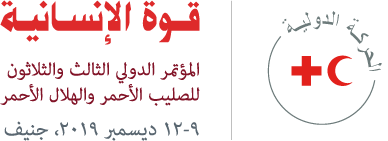 مشروع نموذج تعهدعنوان التعهد:الالتزامات إزاء تحالف المليار من أجل تعزيز القدرة على الصمودالدولة (الدول)/الجمعية (الجمعيات) الوطنية/شريك (شركاء) آخر من الأوساط الإنسانية: يُرجى الإشارة إلى الطرف الذي بادر بهذا التعهد_______________موضوع/مواضيع المؤتمر الدولي المتعلقة بهذا التعهد:  يُرجى الإشارة إلى مواضيع المؤتمر الدولي الثالث والثلاثين المتعلقة بهذا التعهد.مواطن الضعف المتغيرة (ومواضيعه الفرعية الثلاثة) والثقة في العمل الإنساني تعهد للفترة 2019-2023ألف) أهداف التعهدعُرضت مبادرة تحالف المليار من أجل تعزيز القدرة على الصمود كتعهد مفتوح خلال المؤتمر الدولي الذي عُقد سنة 2015. وفي سنة 2019 نرغب في إتاحة الفرصة للجمعيات الوطنية والدول لتستعرض التقدم المحرز في تنفيذ تعهداتها بشأن تحالف المليار وإعادة النظر فيها وتحيينها.وبذلك نعيد صياغة المبادرة بصفتها حيّزا تعاونيا مُكرّسا لتشاطر الأدوات والتجارب المتعلقة بدعم العمل المحلي على نطاق واسع، بالاستناد إلى الحملات المتنوعة ومبادرات تعزيز الصمود التي أطلقتها الجمعيات الوطنية. ونهدف بذلك إلى تحديد الركائز الأساسية ونماذج العمل التي يُمكن أن تُكيّفها الجمعيات الوطنية الأخرى لدعم العمل المحلي على نطاق أوسع.  ولا زالت الطاقة المتزايدة الهائلة للمدارس ومنظمات المجتمع المحلي وشبكات الأعمال وجمعيات عمداء البلديات غير مُستغلة إلى حد كبير. ونسعى إلى استخدام شبكاتنا المشتركة لكي نحقق إنجازات أكبر ولدعم الجمعيات الوطنية وفروعها ومتطوعيها لكي يصبحوا مراكز محلية تُعنى بالتنظيم الذاتي لتعزيز سلامة المجتمعات المحلية وصحتها وازدهارها.ويُركز تحالف المليار على تعزيز العمل المحلي بما يتماشى مع استراتيجية العقد 2030، وخطة توطين المعونة وأهداف التنمية المستدامة والحملة الجديدة بعنوان "متطوعون في مواجهة تغير المناخ".سيُمكن تعهدكم الاتحاد الدولي لجمعيات الصليب الأحمر والهلال الأحمر من تسليط الضوء على الحملات والمبادرات التي تنظمها الجمعيات الوطنية حاليا وإشراك الجمعيات الوطنية والدول التي تهتم بالموضوع ولكنها لم تُحدد بعد مبادرة تُساهم بها في تحقيق الهدف العالمي لتحالف المليار.مشروع نموذج تعهد والإجراءات التي يتعين مراعاتها الاسم: تعهد تحالف المليار -  [أدرج اسم تعهدك. أضف الكلمة الرئيسية "تحالف المليار" للمساعدة على متابعة تنفيذ التعهدات]الإقرار بالمخاطر المتنامية وبتزايد مواطن الضعف التي تواجه المجتمعات المحلية في مختلف أنحاء العالم والإمكانات الهائلة التي ينطوي عليها تسريع تعزيز الصمود المحلي عن طريق العمل والتأثير الجماعيين، تتعهد [اسم جمعيتك الوطنية أو دولتك] بأن تساهم على النحو التالي بحلول نهاية 2030:ألف - هدف على المستوى الوطني يقضي بإشراك:وقد حققنا بالفعل [أدرج العدد الحالي للتقدم المحرز] من إجمالي العدد المستهدف [أدرج العدد المستهدف] الذي نسعى إلى تحقيقه.باء - مساهمات أخرى (مثلا البيانات، الأبحاث، إقامة الشبكات، الأدوات)، بما فيها:[صف المساهمات الأخرى هنا]جيم-    المُنسق:سيكون  [اسم المُنسق وبيانات الاتصال به/ها] مُنسقنا لهذه المبادرة.أمثلة:تنظر جمعية الهلال الأحمر الطاجيكي في سُبل مساعدة كل المدارس على المستوى الوطني وعددها 4000، وتحتضن 1.7 مليون تلميذا من الأطفال والشباب، لتُقدّم تعليما متكاملا عن السلامة والصحة والعمل الإنساني بالتعاون مع مجموعة متنوعة من المنظمات الشريكة في طاجكستان.حدد الصليب الأحمر الأسترالي هدفا على المستوى الوطني يقضي بمساعدة 3 ملايين شخص في مختلف أنحاء أستراليا، وذلك بمعدل شخص واحد من كل أسرة، ليصبح متأهبا لحالات الطوارئ بحلول 2020.يعمل الصليب الأحمر الفلبيني على توسيع برنامج فريق متطوعيه على المستوى المحلي وعددهم 143 متطوعا لكي يُغطي كل المقاطعات (البارانغايا) في الفلبين وعددها 42.000 مقاطعة.طلبت الحكومة الهندية من الصليب الأحمر الهندي أن يعمل معها على تقديم تدريب على الإسعافات الأولية لفائدة طلبة المعاهد الثانوية في الهند، الذين يفوق عددهم 60 مليون طالب مُوزعين على حوالي مليون معهد ثانوي.أنشطة يُمكن الانطلاق منها:الانطلاق من نجاح برامج يجري تنفيذها.تحديد هدف بالاستناد إلى الاحتياج العام، مع الإقرار بأن تحقيق الهدف من شأنه أن يستوجب التعاون من مختلف الشركاء على امتداد فترة من الزمن.إقامة شراكات مع الأطراف المعنية على المستوى الوطني والمحلي لتشكيل ائتلاف من أجل مُضاعفة الجهود وتعزيز التأثير المشترك.تسجيل التقدم المُحرز لتحقيق الأهداف الوطنية على خارطة الصمود التابعة لتحالف المليار.للمزيد من المعلومات يُرجى التواصل مع: قيادة مبادرة تحالف المليار من أجل الصمود في الاتحاد الدولي  ian.odonnell@ifrc.orgT:\Language\2019\Arabic\IC 33-2019\Pledges\S_191122_017_33IC Model pledge Disabilty inclusion_AR.docx/W.K./28.11.19 [ادرج العدد المستهدف][اختر فئة مستهدفة أو أكثر]الأسر المعيشية فرق متطوعي المجتمع المحليالمدارسأوساط الأعمال التجاريةالمُدنجهات أخرى: __________________ [أدرج اسم بلدك] في إطار المساهمة في تحالف المليار ومن أجل تحقيق أهداف التنمية المستدامة، وإطار سنداي للحد من مخاطر الكوارث والأهداف العالمية ذات الصلة.